Klon: Müller 2090 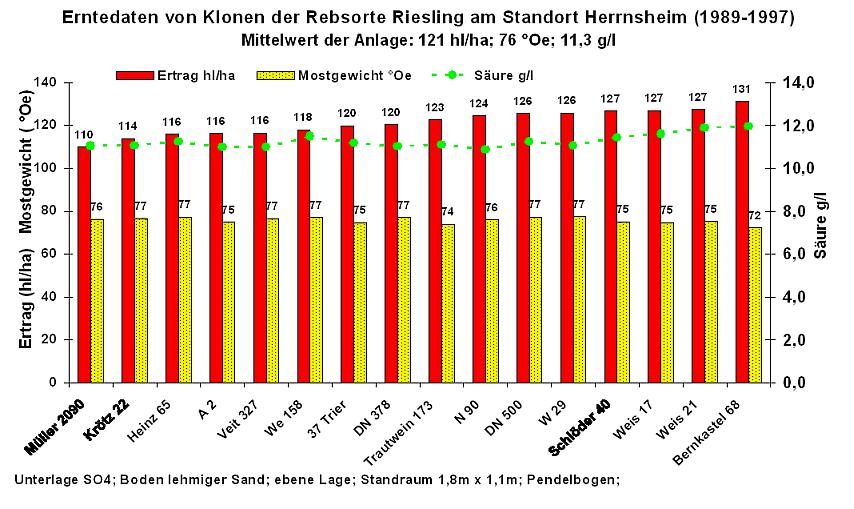 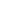 Züchter:Karl MüllerAnschrift:Saarburger Straße 15, 54441 Kanzem, Tel.: 06501/16517,
mailto:info@weingut-karl-mueller.de, http://www.weingut-karl-mueller.de/Selektionsziele:Stielfestigkeit, TraubenfäuletoleranzSelektionsdauer:1967-1997Ausgangsklonzahl:13Sanitärer Status:Virustest 1999 (Neustadt)Züchterisch bearbeitete Vermehrungsfläche (ha):0,1240Leistungsdaten:Besondere Eigenschaften:-die verbesserte Stielfestigkeit ermöglicht ein längeres Hängenlassen am Stock und damit eine bessere Traubenqualität.Anpflanzungsempfehlung:auf allen Böden und Unterlagen geeignet.Persönliche Bemerkung des Erhaltungszüchters:der Klon Müller 2090 wurde 1920 von einem Pionier der Klonenselektion, Ludwig Beck, Meddersheim/Nahe entwickelt. Über Wanderlehrer Willig und Verwalter Zeuner kam er über Peter Lörscher, Schleich zum heutigen Züchter Karl Müller.Literatur:- Schöffling, H., et al.; 1990: Qualitätssicherung durch Ausnützung unterschiedlicher Reaktionsweisen von Klonen der Sorte Weißer Riesling auf Kulturarbeiten im Anbaugebiet Mosel-Saar-Ruwer. Deutsches Weinbau-Jahrbuch 41, 75-86, Waldkircher Verlag, Waldkirch.
- Schöffling, H., et al.; 1991: Rieslingklone in der Leistungsprüfung. Deutsches Weinbau-Jahrbuch 42, 63-82, Waldkircher Verlag, Waldkirch.
- Schöffling, H., et al.; 1993: Klon-Züchtung bei Weinreben in Deutschland. Waldkircher Verlag, Waldkirch, 94-95.